Отчет воспитателя о проделанной работе.      Понедельник27 апреля      Воспитатель: Быргазова Ирина Валерьевна Старшая группа                          В образовательном процессе приняло участие: 8 человекТекущая образовательная деятельность данного дня осуществлялась по следующим образовательным областям:Приобщение к социокультурным ценностямТема: Свойства полезных ископаемых и металлических предметовРазвитие речиТема: Русская народная сказка « Лиса и заяц»Родителям было предложено провести беседу с детьми о полезных ископаемых, при этом учить детей поддерживать беседу и отстаивать свою точку зрения, прочитать русскую народную сказку «  Лиса и заяц», загадывать загадки и поиграть подвижную игру «Цыплята».  В течение  дня дети с удовольствием читали, отгадывали загадки, играли в подвижную игру, знакомились с полезными ископаемыми.  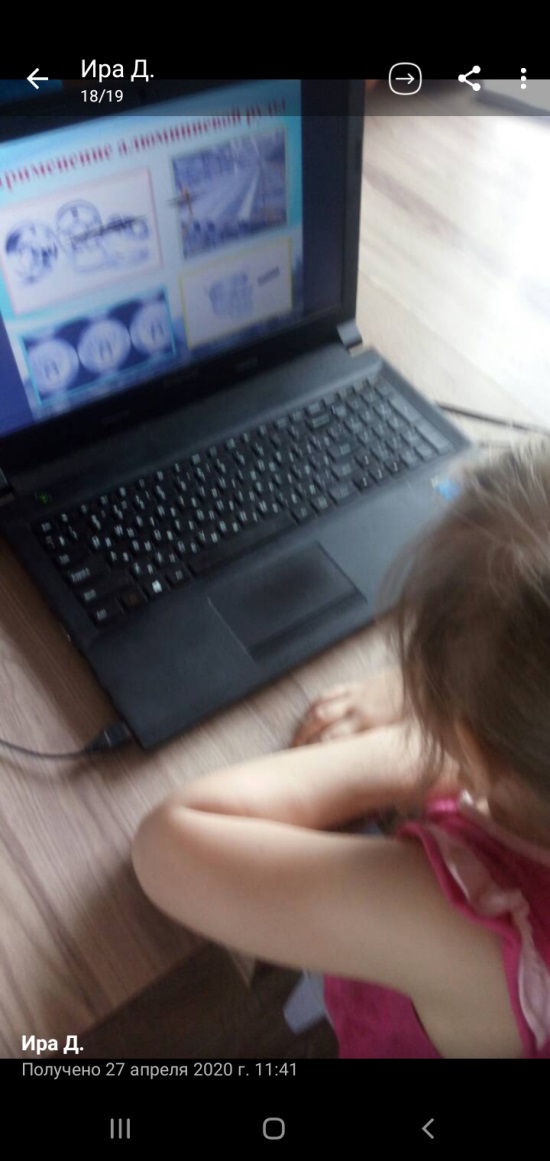 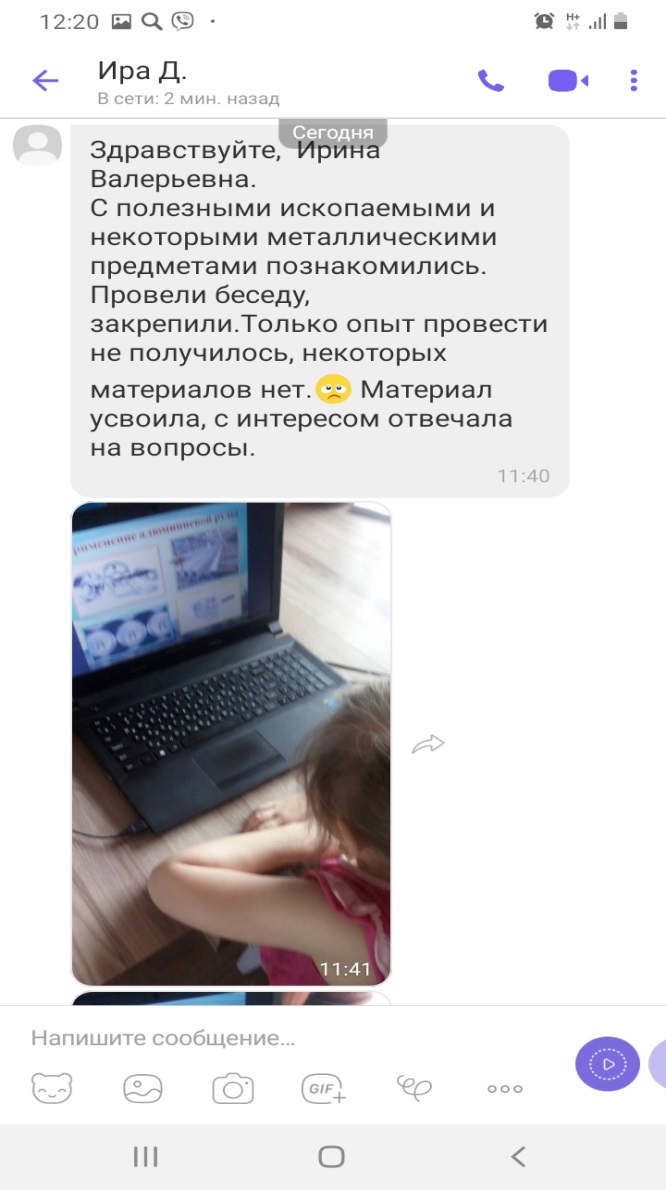 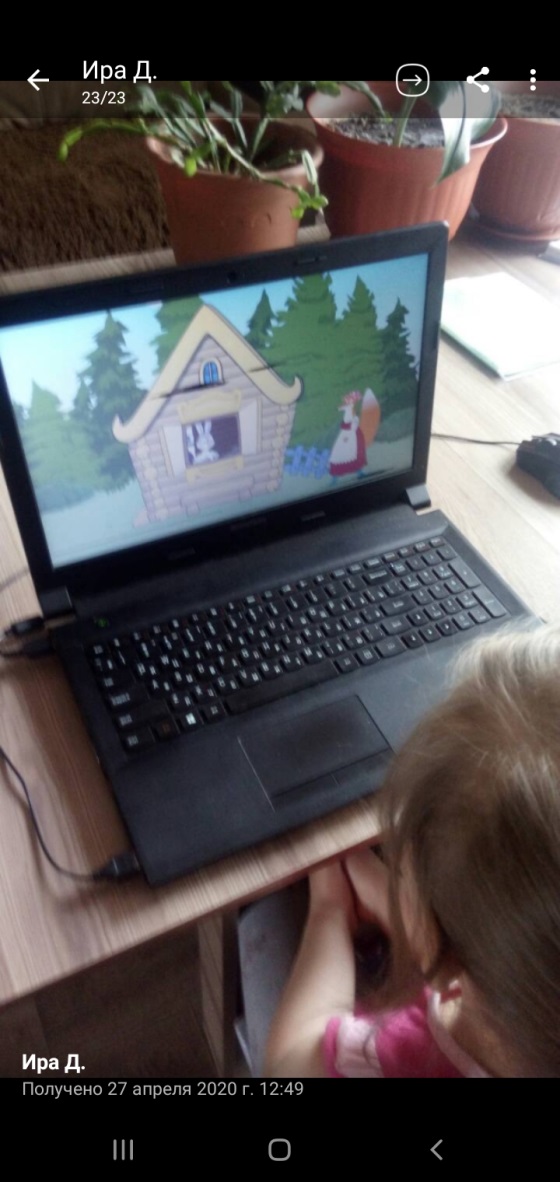 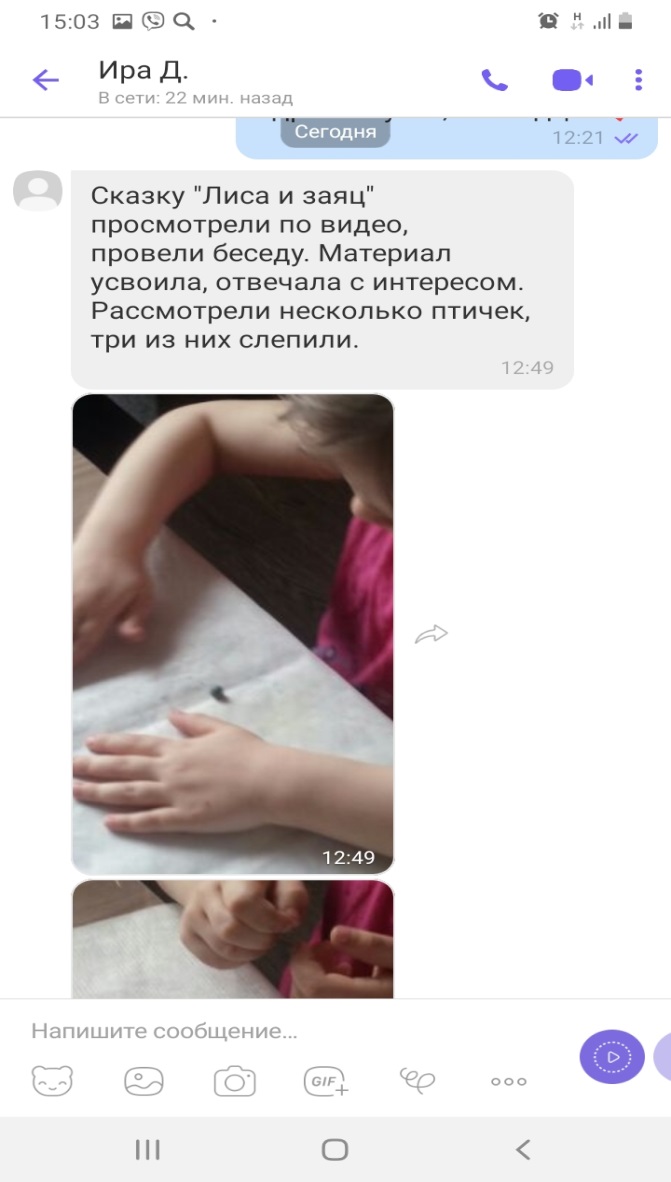 